Третьяков Валентин АнатольевичExperience:Position applied for: 3rd EngineerDate of birth: 04.05.1986 (age: 31)Citizenship: UkraineResidence permit in Ukraine: NoCountry of residence: UkraineCity of residence: OdessaPermanent address: Новая-Дофиновка, ул.Терешковой 12Contact Tel. No: +38 (063) 056-94-08 / +38 (097) 545-62-79E-Mail: Zhukov85-BI_BI@mail.ruU.S. visa: NoE.U. visa: NoUkrainian biometric international passport: Not specifiedDate available from: 20.06.2010English knowledge: ModerateMinimum salary: 3000-3500 $ per monthPositionFrom / ToVessel nameVessel typeDWTMEBHPFlagShipownerCrewing3rd Engineer31.07.2009-26.02.2010KuizmaDry Cargo2500SKL2*660 HPGeorgiaRS marine trading corporationГермес меритаймOiler-Fitter30.04.2008-08.02.2009Eastmed carrierBulk Carrier10588Sulzer6800 HPPanamaSeabulk shipping S.A.Антама4th Engineer24.01.2008-28.04.2008KinburnskyDredger2081Daihatsu2*1350kWUaЧерномортехфлот&mdash;Oiler-Fitter04.04.2007-04.10.2007Bagermeyster FedorenkoDredger1428MAN1700kWUaЧерномортехфлот&mdash;Oiler-Fitter25.12.2006-27.03.2007KhadzhibeyevskayaDredger915SKL2*286kWUaЧерномортехфлот&mdash;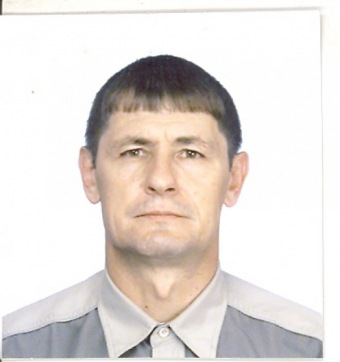 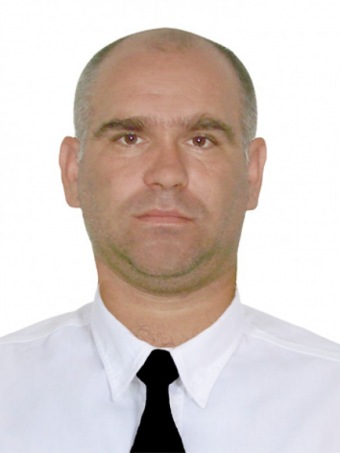 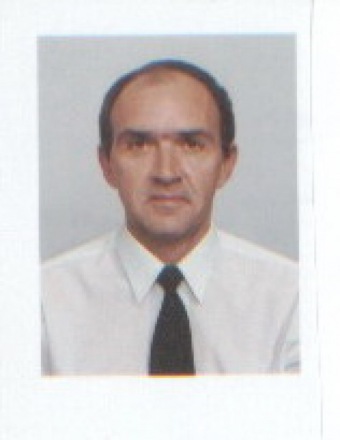 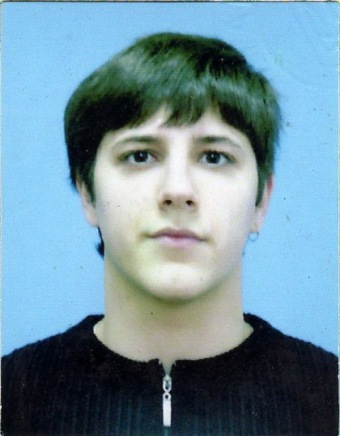 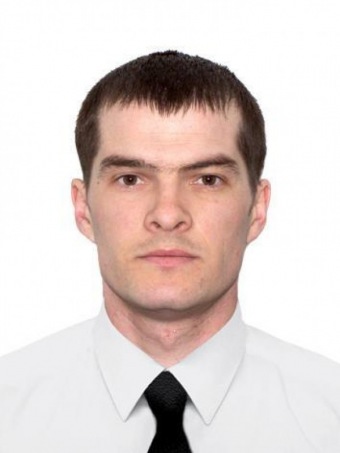 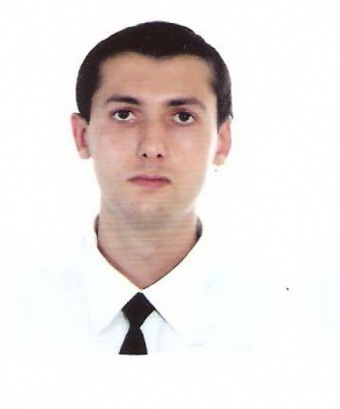 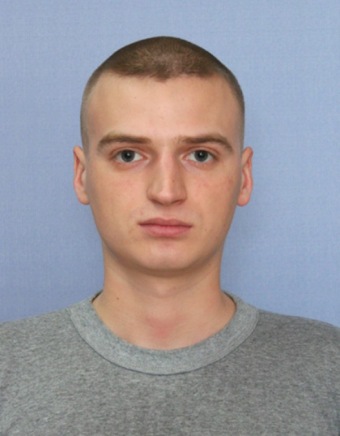 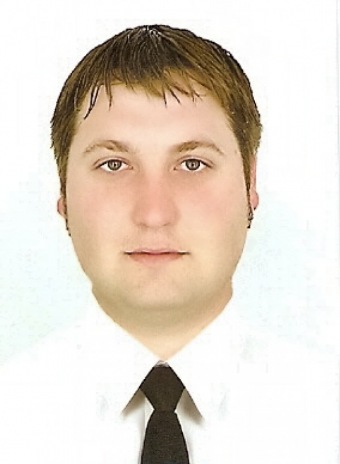 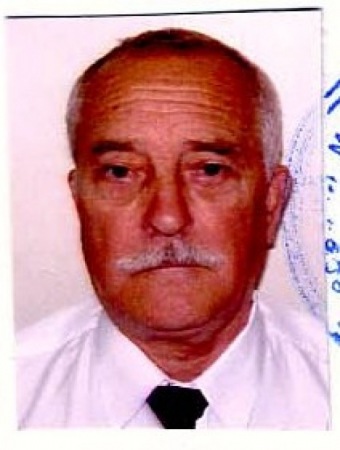 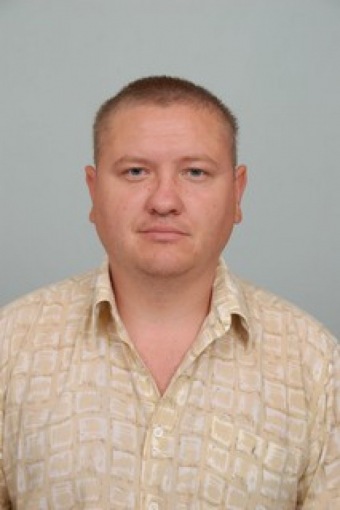 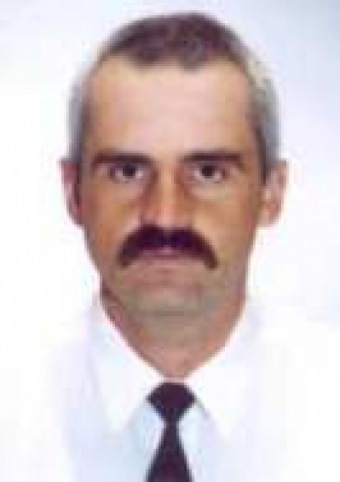 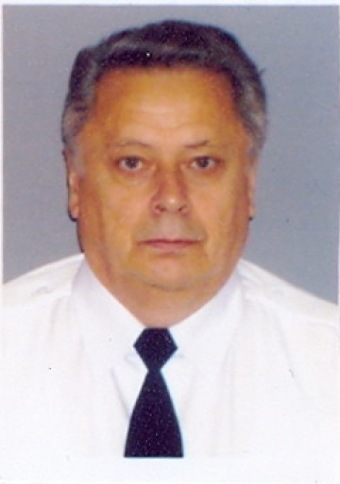 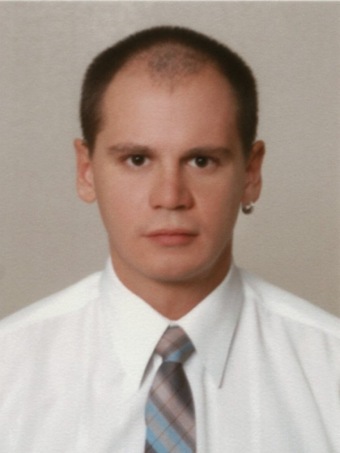 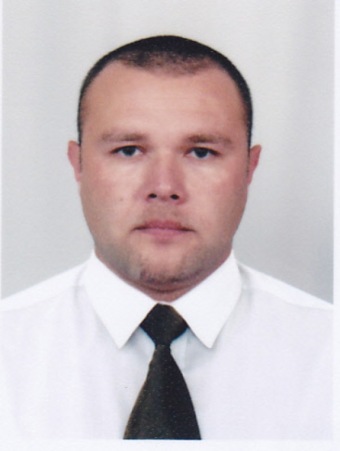 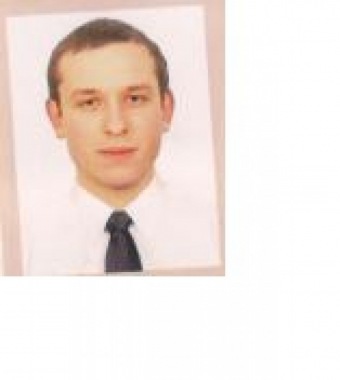 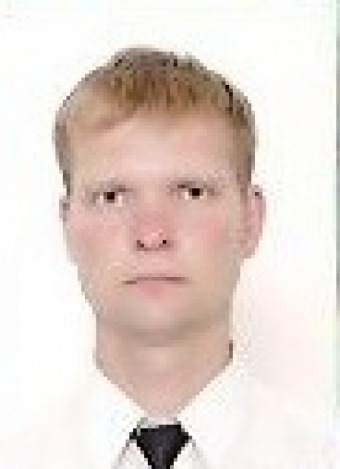 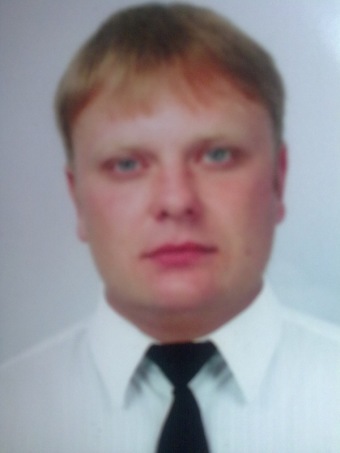 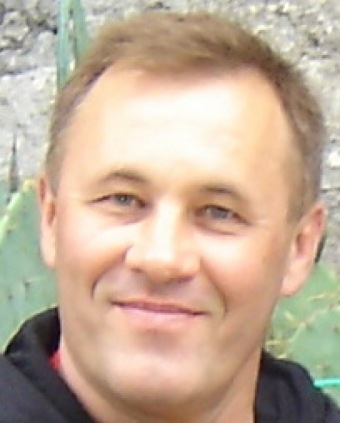 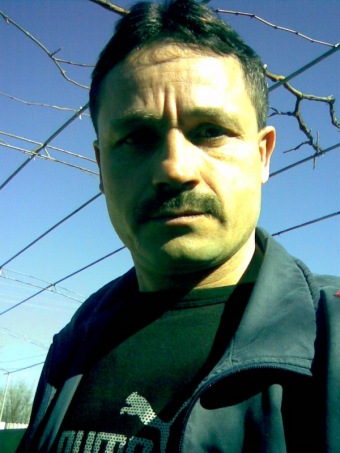 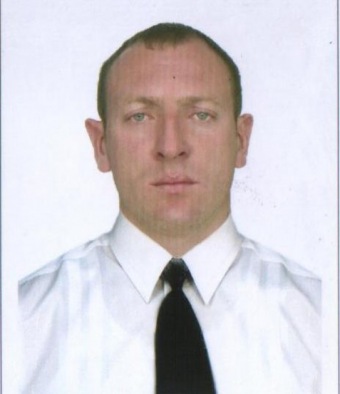 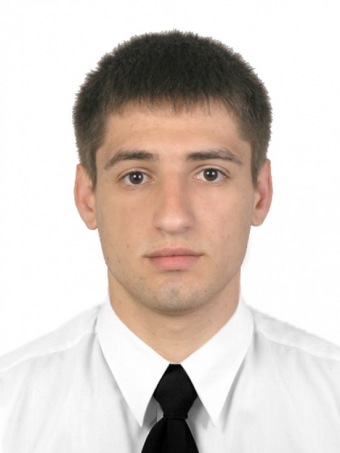 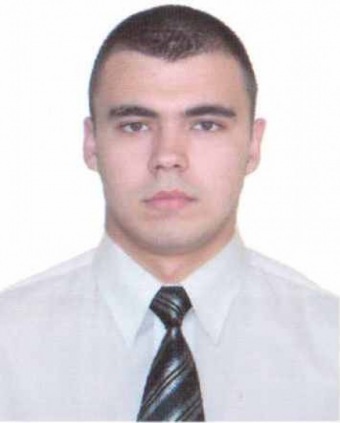 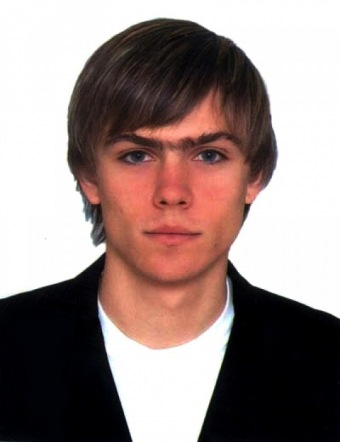 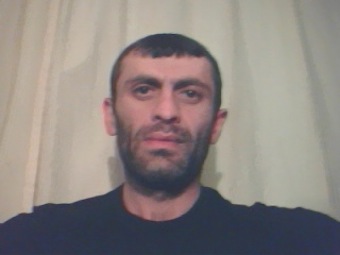 